    Лишение прав за вождение в нетрезвом виде в 2020 г.     Госавтоинспекция напоминает гражданам, вождение автомобиля в нетрезвом состоянии — одно из серьёзнейших нарушений и даже преступлений, которое может совершить водитель.     Первое лишение прав за алкоголь (вождение в нетрезвом виде)     Если нетрезвого водителя задерживают за рулём в первый раз, то его ждёт самое «лёгкое» наказание согласно статьи 12.8 КоАП: «Управление транспортным средством водителем, находящимся в состоянии опьянения, если такие действия не содержат уголовно наказуемого « деяния», — влечёт наложение административного штрафа в размере тридцати тысяч рублей с лишением права управления транспортными средствами на срок от полутора до двух лет».Что примечательно, такое же наказание ждёт водителя, который отказывается от медицинского освидетельствования на состояние алкогольного опьянения согласно ч. 1 ст. 12.26 КоАП.      Повторное лишение прав за вождение в нетрезвом виде     Если водителя задержали за рулём в нетрезвом состоянии второй раз, то наказание будет в разы жёстче. Повторным считается нарушение, если водитель сел пьяным за руль в течение 1 года после того, как его лишили прав. Если позже — то как в первый раз.Итак, повторное вождение в нетрезвом виде карается по статье 264.1 УК РФ :— штраф от 200 000 до 300 000 руб. + лишение прав до 3 лет
— штраф в размере дохода осуждённого за 1—2 года + лишение прав до 3 лет
— обязательные работы до 480 часов + лишение прав до 3 лет
— принудительные работы до 2 лет + лишение прав до 3 лет
— лишение свободы до 2 лет + лишение прав до 3 лет.     Наказание нетрезвого водителя за рулём, не имеющего или лишённого прав    Если задержали водителя, у которого изначально нет прав или его лишили прав за какое-либо нарушение (кроме вождения в нетрезвом виде), то к нему применят наказание также ст. 12.8 КоАП, только ч. 3:— административный арест на 10 — 15 суток или штраф 30 000 руб.Штраф накладывается только на некоторые категории, например, на инвалидов I и II групп, молодых людей до 18 лет, женщин с детьми до 14 лет и некоторых других. Всех остальных ждёт арест.   Обратите внимание, все описанные выше наказания касаются просто факта нахождения пьяным за рулём, если же нетрезвый водитель совершил, например, наезд на пешехода, то наказание становится намного серьёзнее. На территории Усть-Катавского городского округа за 11 месяцев 2020 сотрудниками ГИБДД к административной ответственности привлечено 72 водителя за управление транспортным средством в состоянии опьянения, а также за отказ от прохождения медицинского освидетельствования на состояние опьянения. Водители привлечены к административной ответственности и по решению суда подвергнуты наказанию в виде лишения права управления на срок от 1,5 до 2 лет и административному штрафу в размере 30 000 рублей. Также, задержано 17 водителей управлявших транспортным средством  в состоянии опьянения повторно, которые привлечены к уголовной ответственности в соответствии со статьей 264.1 Уголовного кодекса Российской Федерации. Командир отделения дорожно-патрульной службы ГИБДД старший лейтенант полиции Сергей Кувайцев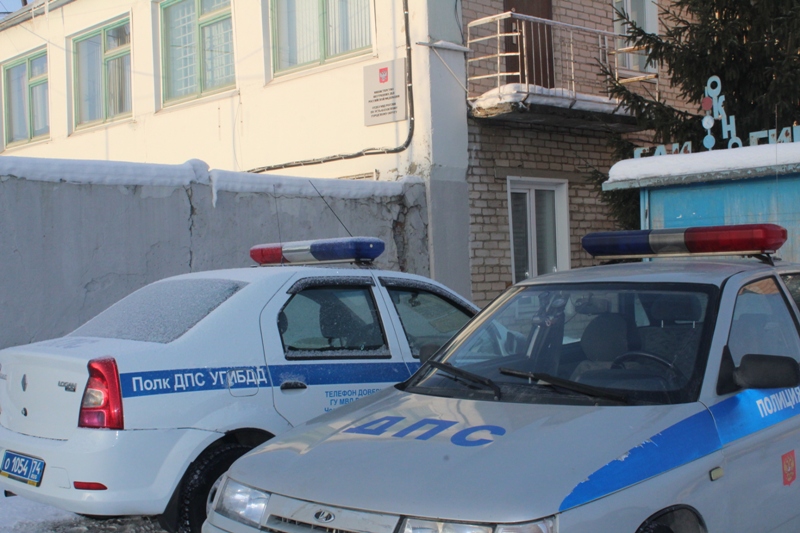 